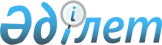 Жақсы аудандық мәслихатының 2021 жылғы 24 желтоқсандағы № 7ВС-19-1 "2022-2024 жылдарға арналған Жақсы ауданының ауылдарының, ауылдық округтерінің бюджеттері туралы" шешіміне өзгерістер енгізу туралыАқмола облысы Жақсы аудандық мәслихатының 2022 жылғы 18 сәуірдегі № 7ВС-26-1 шешімі
      Жақсы аудандық мәслихаты ШЕШТІ:
      1. 2022-2024 жылдарға арналған Жақсы ауылының бюджеті тиісінше 1, 2 және 3 қосымшаларға сәйкес, оның ішінде 2022 жылға келесі көлемдерде бекітілсін:
      1 тармақ жаңа редакцияда мазмұндалсын:
      "1. Жақсы ауылының 2022-2024 жылдарға арналған бюджеті тиісінше 1, 2 және 3-қосымшаларға сәйкес, оның ішінде 2022 жылға мынадай көлемдерде бекітілсін:
      1) кірістер – 93781,8 мың теңге, оның ішінде:
      Салықтық түсімдер - 15154 мың теңге;
      салықтық емес түсімдер-157 мың теңге;
      Негізгі капиталды сатудан түсетін түсімдер - 5028 мың теңге;
      трансферттер түсімі – 73442,8 мың теңге;
      2) шығындар – 133348,6 мың теңге;
      3) Таза бюджеттік кредиттеу-0 мың теңге;
      4) сальдо қаржы активтерімен операциялар бойынша сальдо – 0 мың теңге;
      5) бюджет тапшылығы (профициті) – (-39566,8) мың теңге;
      6) бюджет тапшылығын қаржыландыру (профицитін пайдалану) - 39566,8 мың теңге;
      2 тармақ жаңа редакцияда мазмұндалсын:
      2. 2022-2024 жылдарға арналған Жаңа Қима ауылдық округінің бюджеті тиісінше 4, 5 және 6 қосымшаларға сәйкес, оның ішінде 2022 жылға келесі көлемдерде бекітілсін:
      1) кірістер – 60295,3 мың теңге, оның ішінде:
      Салықтық түсімдер - 10074 мың теңге;
      салықтық емес түсімдер - 772 мың теңге;
      Негізгі капиталды сатудан түсетін түсімдер - 26 мың теңге;
      трансферттер түсімі – 49423,3 мың теңге;
      2) шығындар – 97487,4,0 мың теңге;
      3) таза бюджеттік кредиттеу-0 мың теңге;
      4) сальдо қаржы активтерімен операциялар бойынша сальдо – 0 мың теңге;
      5) Бюджет тапшылығы (профициті) – (-37192,1) мың теңге;
      6) бюджет тапшылығын қаржыландыру (профицитін пайдалану) - 37192,1 мың теңге;
      3 тармақ жаңа редакцияда мазмұндалсын:
      3. 2022-2024 жылдарға арналған Запорожье ауылдық округінің бюджеті тиісінше 7, 8 және 9 қосымшаларға сәйкес, оның ішінде 2022 жылға келесі көлемдерде бекітілсін:
      1) кірістер – 90365,3 мың теңге, оның ішінде:
      салықтық түсімдер – 11395 мың теңге;
      салықтық емес түсімдер – 0 мың теңге;
      негізгі капиталды сатудан түсетін түсімдер – 0 мың теңге;
      трансферттердің түсімдері – 78970,3 мың теңге;
      2) шығындар-168666 мың теңге;
      3) таза бюджеттік кредиттеу-0 мың теңге;
      4) сальдо қаржы активтерімен операциялар бойынша сальдо – 0 мың теңге;
      5) бюджет тапшылығы (профициті) – (-77276,2) мың теңге;
      6) бюджет тапшылығын қаржыландыру (профицитін пайдалану) - 77276,2 мың теңге;
      4 тармақ жаңа редакцияда мазмұндалсын:
      4. 2022-2024 жылдарға арналған Белағаш ауылының бюджеті тиісінше 10, 11 және 12 қосымшаларға сәйкес, оның ішінде 2022 жылға келесі көлемдерде бекітілсін:
      1) кірістер – 33282,1 мың теңге, оның ішінде:
      салықтық түсімдер – 6607 мың теңге;
      салықтық емес түсімдер – 0 мың теңге;
      негізгі капиталды сатудан түсетін түсімдер – 0 мың теңге;
      трансферттердің түсімдері – 26675,1 мың теңге;
      2) шығындар-37728,7 мың теңге;
      3) таза бюджеттік кредиттеу-0 мың теңге;
      4) сальдо қаржы активтерімен операциялар бойынша сальдо – 0 мың теңге;
      5) бюджет тапшылығы (профициті) – (-4446,6) мың теңге;
      6) бюджет тапшылығын қаржыландыру (профицитін пайдалану) - 4446,6 мың теңге;
      5 тармақ жаңа редакцияда мазмұндалсын:
      5. 2022-2024 жылдарға арналған Киев ауылының бюджеті тиісінше 13, 14 және 15 қосымшаларға сәйкес, оның ішінде 2022 жылға келесі көлемдерде бекітілсін:
      1) кірістер – 21356 мың теңге, оның ішінде:
      салықтық түсімдер – 6985 мың теңге;
      салықтық емес түсімдер – 0 мың теңге;
      негізгі капиталды сатудан түсетін түсімдер – 65 мың теңге;
      трансферттердің түсімдері – 14306 мың теңге;
      2) шығындар – 22358,3 мың теңге;
      3) таза бюджеттік кредиттеу-0 мың теңге;
      4) қаржы активтерімен операциялар бойынша сальдо – 0 мың теңге;
      5) бюджет тапшылығы (профициті) – (-1002,3) мың теңге;
      6) бюджет тапшылығын қаржыландыру (профицитін пайдалану) – 1002,3 мың теңге;
      6 тармақ жаңа редакцияда мазмұндалсын:
      6. 2022-2024 жылдарға арналған Новокиенка ауылының бюджеті тиісінше 16, 17 және 18 қосымшаларға сәйкес, оның ішінде 2022 жылға келесі көлемдерде бекітілсін:
      1) кірістер – 48166,5 мың теңге, оның ішінде:
      салықтық түсімдер – 8706 мың теңге;
      салықтық емес түсімдер – 0 мың теңге;
      негізгі капиталды сатудан түсетін түсімдер – 0 мың теңге;
      трансферттердің түсімдері – 39460,5 мың теңге;
      2) шығындар – 48795,7 мың теңге;
      3) таза бюджеттік кредиттеу-0 мың теңге;
      4) қаржы активтерімен операциялар бойынша сальдо – 0 мың теңге;
      5) бюджет тапшылығы (профициті) – (-629,2) мың теңге;
      6) бюджет тапшылығын қаржыландыру (профицитін пайдалану) – 629,2 мың теңге;
      7 тармақ жаңа редакцияда мазмұндалсын:
      7. 2022-2024 жылдарға арналған Подгорное ауылының бюджеті тиісінше 19, 20 және 21 қосымшаларға сәйкес, оның ішінде 2022 жылға келесі көлемдерде бекітілсін:
      1) кірістер – 51339 мың теңге, оның ішінде:
      салықтық түсімдер – 4825 мың теңге;
      салықтық емес түсімдер – 0 мың теңге;
      негізгі капиталды сатудан түсетін түсімдер – 50 мың теңге;
      трансферттердің түсімдері – 46464 мың теңге;
      2) шығындар – 51502,2 мың теңге;
      3) таза бюджеттік кредиттеу-0 мың теңге;
      4) қаржы активтерімен операциялар бойынша сальдо – 0 мың теңге;
      5) бюджет тапшылығы (профициті) – (-163,2) мың теңге;
      6) бюджет тапшылығын қаржыландыру (профицитін пайдалану) – 163,2 мың теңге;
      8 тармақ жаңа редакцияда мазмұндалсын:
      8. 2022-2024 жылдарға арналған Терісаққан ауылының бюджеті тиісінше 22, 23 және 24 қосымшаларға сәйкес, оның ішінде 2022 жылға келесі көлемдерде бекітілсін:
      1) кірістер – 23045,3 мың теңге, оның ішінде:
      салықтық түсімдер – 1627 мың теңге;
      салықтық емес түсімдер – 0 мың теңге;
      негізгі капиталды сатудан түсетін түсімдер – 0 мың теңге;
      трансферттердің түсімдер – 21418,3 мың теңге;
      2) шығындар – 23045,3 мың теңге;
      3) таза бюджеттік кредиттеу-0 мың теңге;
      4) қаржы активтерімен операциялар бойынша сальдо – 0 мың теңге;
      5) бюджет тапшылығы (профициті) – (-0) мың теңге;
      6) бюджет тапшылығын қаржыландыру (профицитін пайдалану) – 0 мың теңге;
      9 тармақ  жаңа редакцияда мазмұндалсын:
      9. 2022-2024 жылдарға арналған Чапай ауылының бюджеті тиісінше 25, 26 және 27 қосымшаларға сәйкес, оның ішінде 2022 жылға келесі көлемдерде бекітілсін:
      1) кірістер – 16899,7 мың теңге;
      салықтық түсімдер – 5679 мың теңге;
      салықтық емес түсімдер – 0 мың теңге;
      негізгі капиталды сатудан түсетін түсімдер – 0 мың теңге;
      трансферттердің түсімдері – 11220,7 мың теңге;
      2) шығындар – 17000,3 мың теңге;
      3) таза бюджеттік кредиттеу-0 мың теңге;
      4) қаржы активтерімен операциялар бойынша сальдо – 0 мың теңге;
      5) бюджет тапшылығы (профициті) – (-100,6) мың теңге;
      6) бюджет тапшылығын қаржыландыру (профицитін пайдалану) – 100,6 мың теңге;
      10 тармақ жаңа редакцияда мазмұндалсын:
      10. 2022-2024 жылдарға арналған Беловод ауылдық округінің бюджеті тиісінше 28, 29 және 30 қосымшаларға сәйкес, оның ішінде 2022 жылға келесі көлемдерде бекітілсін:
      1) кірістер – 60611 мың теңге, оның ішінде:
      салықтық түсімдер – 4221 мың теңге;
      салықтық емес түсімдер – 246 мың теңге;
      негізгі капиталды сатудан түсетін түсімдер – 744 мың теңге;
      трансферттердің түсімдері – 55400 мың теңге;
      2) шығындар – 61468,6 мың теңге;
      3) таза бюджеттік кредиттеу-0 мың теңге;
      4) қаржы активтерімен операциялар бойынша сальдо – 0 мың теңге;
      5) бюджет тапшылығы (профициті) – (-857,6) мың теңге;
      6) бюджет тапшылығын қаржыландыру (профицитін пайдалану) – (-857,6 мың теңге.
      11 тармақ жаңа редакцияда мазмұндалсын:
      11. 2022-2024 жылдарға арналған Ешім ауылдық округінің бюджеті тиісінше 31, 32 және 33 қосымшаларға сәйкес, оның ішінде 2022 жылға келесі көлемдерде бекітілсін:
      1) кірістер – 28659,2 мың теңге, оның ішінде:
      салықтық түсімдер – 7117 мың теңге;
      салықтық емес түсімдер – 0 мың теңге;
      негізгі капиталды сатудан түсетін түсімдер – 0 мың теңге;
      трансферттердің түсімдері – 21542,2 мың теңге;
      2) шығындар – 28929,6 мың теңге;
      3) таза бюджеттік кредиттеу-0 мың теңге;
      4) қаржы активтерімен операциялар бойынша сальдо – 0 мың теңге;
      5) бюджет тапшылығы (профициті) – (-270,4) мың теңге;
      6) бюджет тапшылығын қаржыландыру (профицитін пайдалану) – 270,4 мың теңге;
      12 тармақ жаңа редакцияда мазмұндалсын:
      12. 2022-2024 жылдарға арналған Калинин ауылдық округінің бюджеті тиісінше 34, 35 және 36 қосымшаларға сәйкес, оның ішінде 2022 жылға келесі көлемдерде бекітілсін:
      1) кірістер – 21206,5 мың теңге, оның ішінде:
      салықтық түсімдер – 4397 мың теңге;
      салықтық емес түсімдер – 0 мың теңге;
      негізгі капиталды сатудан түсетін түсімдер – 1500 мың теңге;
      трансферттердің түсімдері – 15309,5 мың теңге;
      2) шығындар – 21648,8 мың теңге;
      3) таза бюджеттік кредиттеу-0 мың теңге;
      4) қаржы активтерімен операциялар бойынша сальдо – 0 мың теңге;
      5) бюджет тапшылығы (профициті) – (-442,3) мың теңге;
      6) бюджет тапшылығын қаржыландыру (профицитін пайдалану) – 442,3 мың теңге;
      13 тармақ жаңа редакцияда мазмұндалсын:
      13. 2022-2024 жылдарға арналған Тарасов ауылдық округінің бюджеті тиісінше 37, 38 және 39 қосымшаларға сәйкес, оның ішінде 2022 жылға келесі көлемдерде бекітілсін:
      1) кірістер – 39469,2 мың теңге, оның ішінде:
      салықтық түсімдер – 4792 мың теңге;
      салықтық емес түсімдер – 0 мың теңге;
      негізгі капиталды сатудан түсетін түсімдер – 1980,4 мың теңге;
      трансферттердің түсімдері – 32696,8 мың теңге;
      2) шығындар – 39756,3 мың теңге;
      3) таза бюджеттік кредиттеу-0 мың теңге;
      4) сальдо қаржы активтерімен операциялар бойынша сальдо – 0 мың теңге;
      5) бюджет тапшылығы (профициті) – (-287,1) мың теңге;
      6) бюджет тапшылығын қаржыландыру (профицитін пайдалану) - 287,1 мың теңге;
      қосымшалар 1, 4, 7, 10, 13, 16, 19, 22, 25, 28, 31, 34, 40, 43, 45 көрсетілген шешімнің қосымшаларына сәйкес жаңа редакцияда мазмұндалсын қосымшалар 1, 2, 3, 4, 5, 6, 7, 8, 9, 10, 11, 12, 13, 14,15 осы шешімге.
      16. Осы шешім 2022 жылдың 1 қаңтарынан бастап қолданысқа енгізіледі. 2022 жылға арналған Жақсы ауылының бюджеті 2022 жылға арналған Жаңа Қийма ауылдық округінің бюджеті 2022 жылға арналған Запорожье ауылдық округінің бюджеті 2022 жылға арналған Белағаш ауылының бюджеті 2022 жылға арналған Киев ауылының бюджеті 2022 жылға арналған Новокиенка ауылының бюджеті 2022 жылға арналған Подгорное ауылының бюджеті 2022 жылға арналған Терісаққан ауылының бюджеті 2022 жылға арналған Чапай ауылының бюджеті 2022 жылға арналған Беловод ауылдық округінің бюджеті 2022 жылға арналған Ешім ауылдық округінің бюджеті 2022 жылға арналған Калинин ауылдық округінің бюджеті 2022 жылға арналған Тарасов ауылдық округінің бюджеті 2022 жылға арналған облыстық бюджеттен берілетін ағымдағы нысаналы трансферттер 2022 жылға арналған аудандық бюджеттен берілетін ағымдағы нысаналы трансферттер
					© 2012. Қазақстан Республикасы Әділет министрлігінің «Қазақстан Республикасының Заңнама және құқықтық ақпарат институты» ШЖҚ РМК
				
      Жақсы аудандық мәслихатының хатшысы

Д.Пшембаева
Жақсы аудандық мәслихатының
2022 жылғы 18 сәуірдегі
№ 7ВС-26-1 шешіміне
1 қосымшаЖақсы аудандық мәслихатының
2021 жылғы 24 желтоқсандағы
№ 7С-19-1 шешіміне
1 қосымша
Санаты
Санаты
Санаты
Санаты
Сома
мың теңге
Сыныбы
Сыныбы
Сыныбы
Сома
мың теңге
Кіші сыныбы
Кіші сыныбы
Сома
мың теңге
Атауы
Сома
мың теңге
1
2
3
4
5
I. КІРІСТЕР
93781,8
1
Салықтық түсімдер
15154
01
Табыс салығы
723
2
Жеке табыс салығы
723
04
Меншікке салынатын салықтар
11611
1
Мүлікке салынатын салықтар
478
3
Жер салығы
399
4
Көлік құралдарына салынатын салық
10734
05
Тауарларға, жұмыстарға және қызметтерге салынатын ішкі салықтар
3700
3
Табиғи және басқа да ресурстарды пайдаланғаны үшін түсетін түсімдер
3700
2
Салықтық емес түсімдер
157
3
Негізгі капиталды сатудан түсетін түсімдер
5028
03
Жерді және материалдық емес активтерді сату 
5028
1
Жерді сату
5028
4
Трансферттердің түсімдері
73442,8
02
Мемлекеттік басқарудың жоғары тұрған органдарынан түсетін трансферттер
73442,8
3
Аудандардың (облыстық маңызы бар қаланың) бюджетінен трансферттер
73442,8
Функционалдық топ
Функционалдық топ
Функционалдық топ
Функционалдық топ
Сома
мың теңге
Бюджеттік бағдарламалардың әкімшісі
Бюджеттік бағдарламалардың әкімшісі
Бюджеттік бағдарламалардың әкімшісі
Сома
мың теңге
Бағдарлама
Бағдарлама
Сома
мың теңге
Атауы
Сома
мың теңге
1
2
3
4
5
II. ШЫҒЫНДАР
133348,6
01
Жалпы сипаттағы мемлекеттік қызметтер
38189,1
124
Аудандық маңызы бар қала, ауыл, кент, ауылдық округ әкімінің аппараты
42277,5
001
Аудандық маңызы бар қала, ауыл, кент, ауылдық округ әкімінің қызметін қамтамасыз ету жөніндегі қызметтер
42277,5
07
Тұрғын үй – коммуналдық шаруашылық
47849,8
124
Аудандық маңызы бар қала, ауыл, кент, ауылдық округ әкімінің аппараты
47849,8
008
Елді мекендердегі көшелерді жарықтандыру
35019,9
009
Елді мекендердің санитариясын қамтамасыз ету
1498,9
011
Елді мекендерді абаттандыру мен көгалдандыру
11331
12
Көлік және коммуникация
5740
124
Аудандық маңызы бар қала, ауыл, кент, ауылдық округ әкімінің аппараты
5740
013
Аудандық маңызы бар қалаларда, ауылдарда, кенттерде, ауылдық округтерде автомобиль жолдарының жұмыс істеуін қамтамасыз ету
5740
13
Басқалар
0
124
Аудандық маңызы бар қала, ауыл, кент, ауылдық округ әкімінің аппараты
0
057
"Ауыл-Ел бесігі" жобасы шеңберінде ауылдық елді мекендердегі әлеуметтік және инженерлік инфрақұрылым бойынша іс-шараларды іске асыру
0
15
Трансферттер
37481,3
124
Аудандық маңызы бар қала, ауыл, кент, ауылдық округ әкімінің аппараты
37481,3
044
Қазақстан Республикасының Ұлттық қорынан берілетін нысаналы трансферт есебінен республикалық бюджеттен бөлінген пайдаланылмаған (түгел пайдаланылмаған) нысаналы трансферттердің сомасын қайтару
37481,3
ІII. ТАЗА БЮДЖЕТТІК КРЕДИТТЕУ
0
IV. ҚАРЖЫ АКТИВТЕРІМЕН ОПЕРАЦИЯЛАР БОЙЫНША САЛЬДО
0
V. БЮДЖЕТ ТАПШЫЛЫҒЫ (ПРОФИЦИТІ)
-39566,8
VI. БЮДЖЕТ ТАПШЫЛЫҒЫН ҚАРЖЫЛАНДЫРУ (ПРОФИЦИТІН ПАЙДАЛАНУ)
39566,8Жақсы аудандық мәслихатының
2022 жылғы 18 сәуірдегі
№ 7ВС-26-1 шешіміне
2 қосымшаЖақсы аудандық мәслихатының
2021 жылғы 24 желтоқсандағы
№ 7С-19-1 шешіміне
4 қосымша
Санаты
Санаты
Санаты
Санаты
Сома
мың теңге
Сыныбы
Сыныбы
Сыныбы
Сома
мың теңге
Кіші сыныбы
Кіші сыныбы
Сома
мың теңге
Атауы
Сома
мың теңге
1
2
3
4
5
I. КІРІСТЕР
60295,3
1
Салықтық түсімдер
10074
01
Табыс салығы
0
2
Жеке табыс салығы
0
04
Меншікке салынатын салықтар
8287
1
Мүлікке салынатын салықтар
427
3
Жер салығы
150
4
Көлік құралдарына салынатын салық
7710
05
Тауарларға, жұмыстарға және қызметтерге салынатын ішкі салықтар
1787
3
Табиғи және басқа да ресурстарды пайдаланғаны үшін түсетін түсімдер
1787
2
Салықтық емес түсімдер
772
01
Мемлекеттік меншіктен түсетін кірістер
772
5
Мемлекетмен шігіндегі мүлікті жалға беруден түсетін кірістер
772
3
Негізгі капиталды сатудан түсетін түсімдер
26
03
Жерді және материалдық емес активтерді сату 
26
1
Жерді сату
26
4
Трансферттердің түсімдері
49423,3
02
Мемлекеттік басқарудың жоғары тұрған органдарынан түсетін трансферттер
49423,3
3
Аудандардың (облыстық маңызы бар қаланың) бюджетінен трансферттер
49423,3
Функционалдық топ
Функционалдық топ
Функционалдық топ
Функционалдық топ
Сома
мың теңге
Бюджеттік бағдарламалардың әкімшісі
Бюджеттік бағдарламалардың әкімшісі
Бюджеттік бағдарламалардың әкімшісі
Сома
мың теңге
Бағдарлама
Бағдарлама
Сома
мың теңге
Атауы
Сома
мың теңге
1
2
3
4
5
II. ШЫҒЫНДАР
97487,4
01
Жалпы сипаттағы мемлекеттік қызметтер
41442,1
124
Аудандық маңызы бар қала, ауыл, кент, ауылдық округ әкімінің аппараты
41442,1
001
Аудандық маңызы бар қала, ауыл, кент, ауылдық округ әкімінің қызметін қамтамасыз ету жөніндегі қызметтер
41442,1
07
Тұрғын үй – коммуналдық шаруашылық
7688,2
124
Аудандық маңызы бар қала, ауыл, кент, ауылдық округ әкімінің аппараты
7688,2
008
Елді мекендердегі көшелерді жарықтандыру
2000
009
Елді мекендердің санитариясын қамтамасыз ету
701
011
Елді мекендерді абаттандыру мен көгалдандыру
3994
014
Елді мекендерді сумен жабдықтауды ұйымдастыру
521,2
12
Көлік және коммуникация
11637
124
Аудандық маңызы бар қала, ауыл, кент, ауылдық округ әкімінің аппараты
11637
013
Аудандық маңызы бар қалаларда, ауылдарда, кенттерде, ауылдық округтерде автомобиль жолдарының жұмыс істеуін қамтамасыз ету
11637
15
Трансферттер
37192,1
124
Аудандық маңызы бар қалаларда, ауылдарда, кенттерде, ауылдық округтерде автомобиль жолдарының жұмыс істеуін қамтамасыз ету
37192,1
044
Қазақстан Республикасының Ұлттық қорынан берілетін нысаналы трансферт есебінен республикалық бюджеттен бөлінген пайдаланылмаған (түгел пайдаланылмаған) нысаналы трансферттердің сомасын қайтару
21966,1
048
Пайдаланылмаған (толық пайдаланылмаған) нысаналы трансферттерді қайтару
15225,9
ІII. ТАЗА БЮДЖЕТТІК КРЕДИТТЕУ
0
IV. ҚАРЖЫ АКТИВТЕРІМЕН ОПЕРАЦИЯЛАР БОЙЫНША САЛЬДО
0
V. БЮДЖЕТ ТАПШЫЛЫҒЫ (ПРОФИЦИТІ)
-37192,1
VI. БЮДЖЕТ ТАПШЫЛЫҒЫН ҚАРЖЫЛАНДЫРУ (ПРОФИЦИТІН ПАЙДАЛАНУ)
37192,1Жақсы аудандық мәслихатының
2022 жылғы 18 сәуірдегі
№ 7ВС-26-1 шешіміне
3 қосымшаЖақсы аудандық мәслихатының
2021 жылғы 24 желтоқсандағы
№ 7С-19-1 шешіміне
7 қосымша
Санаты
Санаты
Санаты
Санаты
Сома
мың теңге
Сыныбы
Сыныбы
Сыныбы
Сома
мың теңге
Кіші сыныбы
Кіші сыныбы
Сома
мың теңге
Атауы
Сома
мың теңге
1
2
3
4
5
I.КІРІСТЕР
90365,3
1
Салықтық түсімдер
11395
01
Табыс салығы
0
2
Жеке табыс салығы
0
04
Меншікке салынатын салықтар
6425
1
Мүлікке салынатын салықтар
329
3
Жер салығы
44
4
Көлік құралдарына салынатын салық
6052
05
Тауарларға, жұмыстарға және қызметтерге салынатын ішкі салықтар
4970
3
Табиғи және басқа да ресурстарды пайдаланғаны үшін түсетін түсімдер
4838
4
Кәсіпкерлік және кәсіби қызметті жүргізгені үшін алынатын алымдар
132
2
Салықтық емес түсімдер
0
3
Негізгі капиталды сатудан түсетін түсімдер
0
03
Жерді және материалдық емес активтерді сату 
0
1
Жерді сату
0
4
Трансферттердің түсімдері
78970,3
02
Мемлекеттік басқарудың жоғары тұрған органдарынан түсетін трансферттер
78970,3
3
Аудандардың (облыстық маңызы бар қаланың) бюджетінен трансферттер
78970,3
Функционалдық топ
Функционалдық топ
Функционалдық топ
Функционалдық топ
Сома
мың теңге
Бюджеттік бағдарламалардың әкімшісі
Бюджеттік бағдарламалардың әкімшісі
Бюджеттік бағдарламалардың әкімшісі
Сома
мың теңге
Бағдарлама
Бағдарлама
Сома
мың теңге
Атауы
Сома
мың теңге
1
2
3
4
5
II. ШЫҒЫНДАР
168666
01
Жалпы сипаттағы мемлекеттік қызметтер
26267,8
124
Аудандық маңызы бар қала, ауыл, кент, ауылдық округ әкімінің аппараты
26267,8
001
Аудандық маңызы бар қала, ауыл, кент, ауылдық округ әкімінің қызметін қамтамасыз ету жөніндегі қызметтер
25518,8
022
Мемлекеттік органның күрделі шығыстары
749
07
Тұрғын үй – коммуналдық шаруашылық
5808
124
Аудандық маңызы бар қала, ауыл, кент, ауылдық округ әкімінің аппараты
5808
009
Елді мекендердің санитариясын қамтамасыз ету
1682
011
Елді мекендерді абаттандыру мен көгалдандыру
4126
12
Көлік және коммуникация
59314
124
Аудандық маңызы бар қала, ауыл, кент, ауылдық округ әкімінің аппараты
59314
013
Аудандық маңызы бар қалаларда, ауылдарда, кенттерде, ауылдық округтерде автомобиль жолдарының жұмыс істеуін қамтамасыз ету
59314
13
Басқалар
0
124
Аудандық маңызы бар қала, ауыл, кент, ауылдық округ әкімінің аппараты
0
057
"Ауыл-Ел бесігі" жобасы шеңберінде ауылдық елді мекендердегі әлеуметтік және инженерлік инфрақұрылым бойынша іс-шараларды іске асыру
0
15
Трансферттер
77276,2
124
Аудандық маңызы бар қала, ауыл, кент, ауылдық округ әкімінің аппараты
77276,2
044
Қазақстан Республикасының Ұлттық қорынан берілетін нысаналы трансферт есебінен республикалық бюджеттен бөлінген пайдаланылмаған (түгел пайдаланылмаған) нысаналы трансферттердің сомасын қайтару
77276,2
ІII. ТАЗА БЮДЖЕТТІК КРЕДИТТЕУ
0
IV. ҚАРЖЫ АКТИВТЕРІМЕН ОПЕРАЦИЯЛАР БОЙЫНША САЛЬДО
0
V. БЮДЖЕТ ТАПШЫЛЫҒЫ (ПРОФИЦИТІ)
-77276,2
VI. БЮДЖЕТ ТАПШЫЛЫҒЫН ҚАРЖЫЛАНДЫРУ (ПРОФИЦИТІН ПАЙДАЛАНУ)
77276,2Жақсы аудандық мәслихатының
2022 жылғы 18 сәуірдегі
№ 7ВС-26-1 шешіміне
4 қосымшаЖақсы аудандық мәслихатының
2021 жылғы 24 желтоқсандағы
№ 7С-19-1 шешіміне
10 қосымша
Санаты
Санаты
Санаты
Санаты
Сома
мың теңге
Сыныбы
Сыныбы
Сыныбы
Сома
мың теңге
Кіші сыныбы
Кіші сыныбы
Сома
мың теңге
Атауы
Сома
мың теңге
1
2
3
4
5
I. КІРІСТЕР
33282,1
1
Салықтық түсімдер
6607
01
Табыс салығы
0
2
Жеке табыс салығы
0
04
Меншікке салынатын салықтар
1495
1
Мүлікке салынатын салықтар
65
3
Жер салығы
0
4
Көлік құралдарына салынатын салық
1430
05
Тауарларға, жұмыстарға және қызметтерге салынатын ішкі салықтар
5112
3
Табиғи және басқа да ресурстарды пайдаланғаны үшін түсетін түсімдер
5112
2
Салықтық емес түсімдер
0
3
Негізгі капиталды сатудан түсетін түсімдер
0
03
Жерді және материалдық емес активтерді сату 
0
1
Жерді сату
0
4
Трансферттердің түсімдері
26675,1
02
Мемлекеттік басқарудың жоғары тұрған органдарынан түсетін трансферттер
26675,1
3
Аудандардың (облыстық маңызы бар қаланың) бюджетінен трансферттер
26675,1
Функционалдық топ
Функционалдық топ
Функционалдық топ
Функционалдық топ
Сома
мың теңге
Бюджеттік бағдарламалардың әкімшісі
Бюджеттік бағдарламалардың әкімшісі
Бюджеттік бағдарламалардың әкімшісі
Сома
мың теңге
Бағдарлама
Бағдарлама
Сома
мың теңге
Атауы
Сома
мың теңге
1
2
3
4
5
II. ШЫҒЫНДАР
37728,7
01
Жалпы сипаттағы мемлекеттік қызметтер
19313
124
Аудандық маңызы бар қала, ауыл, кент, ауылдық округ әкімінің аппараты
19313
001
Аудандық маңызы бар қала, ауыл, кент, ауылдық округ әкімінің қызметін қамтамасыз ету жөніндегі қызметтер
21705,1
07
Тұрғын үй – коммуналдық шаруашылық
1922,1
124
Аудандық маңызы бар қала, ауыл, кент, ауылдық округ әкімінің аппараты
1922,1
008
Елді мекендердегі көшелерді жарықтандыру
922,1
011
Елді мекендерді абаттандыру мен көгалдандыру
1000
12
Көлік және коммуникация
10082
124
Аудандық маңызы бар қала, ауыл, кент, ауылдық округ әкімінің аппараты
10082
013
Аудандық маңызы бар қалаларда, ауылдарда, кенттерде, ауылдық округтерде автомобиль жолдарының жұмыс істеуін қамтамасыз ету
10082
15
Трансферттер
4019,5
124
Аудандық маңызы бар қала, ауыл, кент, ауылдық округ әкімінің аппараты
4019,5
Қазақстан Республикасының Ұлттық қорынан берілетін нысаналы трансферт есебінен республикалық бюджеттен бөлінген пайдаланылмаған (түгел пайдаланылмаған) нысаналы трансферттердің сомасын қайтару
4019,5
ІII. ТАЗА БЮДЖЕТТІК КРЕДИТТЕУ
0
IV. ҚАРЖЫ АКТИВТЕРІМЕН ОПЕРАЦИЯЛАР БОЙЫНША САЛЬДО
0
V. БЮДЖЕТ ТАПШЫЛЫҒЫ (ПРОФИЦИТІ)
-4446,6
VI. БЮДЖЕТ ТАПШЫЛЫҒЫН ҚАРЖЫЛАНДЫРУ (ПРОФИЦИТІН ПАЙДАЛАНУ)
4446,6Жақсы аудандық мәслихатының
2022 жылғы 18 сәуірдегі
№ 7ВС-26-1 шешіміне
5 қосымшаЖақсы аудандық мәслихатының
2021 жылғы 24 желтоқсандағы
№ 7С-19-1 шешіміне
13 қосымша
Санаты
Санаты
Санаты
Санаты
Сома
мың теңге
Сыныбы
Сыныбы
Сыныбы
Сома
мың теңге
Кіші сыныбы
Кіші сыныбы
Сома
мың теңге
Атауы
Сома
мың теңге
1
2
3
4
5
I. КІРІСТЕР
21356
1
Салықтық түсімдер
6985
01
Табыс салығы
0
2
Жеке табыс салығы
0
04
Меншікке салынатын салықтар
2018
1
Мүлікке салынатын салықтар
57
3
Жер салығы
86
4
Көлік құралдарына салынатын салық
1875
05
Тауарларға, жұмыстарға және қызметтерге салынатын ішкі салықтар
4967
3
Табиғи және басқа да ресурстарды пайдаланғаны үшін түсетін түсімдер
4967
2
Салықтық емес түсімдер
0
3
Негізгі капиталды сатудан түсетін түсімдер
65
03
Жерді және материалдық емес активтерді сату 
65
1
Жерді сату
65
4
Трансферттердің түсімдері
14306
02
Мемлекеттік басқарудың жоғары тұрған органдарынан түсетінт рансферттер
14306
3
Аудандардың (облыстық маңызы бар қаланың) бюджетінен трансферттер
14306
Функционалдық топ
Функционалдық топ
Функционалдық топ
Функционалдық топ
Сома
мың теңге
Бюджеттік бағдарламалардың әкімшісі
Бюджеттік бағдарламалардың әкімшісі
Бюджеттік бағдарламалардың әкімшісі
Сома
мың теңге
Бағдарлама
Бағдарлама
Сома
мың теңге
Атауы
Сома
мың теңге
1
2
3
4
5
II. ШЫҒЫНДАР
22358,3
01
Жалпы сипаттағы мемлекеттік қызметтер
19338
124
Аудандық маңызы бар қала, ауыл, кент, ауылдық округ әкімінің аппараты
19338
001
Аудандық маңызы бар қала, ауыл, кент, ауылдық округ әкімінің қызметін қамтамасыз ету жөніндегі қызметтер
19338
07
Тұрғын үй – коммуналдық шаруашылық
3020,3
124
Аудандық маңызы бар қала, ауыл, кент, ауылдық округ әкімінің аппараты
3020,3
008
Елді мекендердегі көшелерді жарықтандыру
952,3
009
Елді мекендердің санитариясын қамтамасыз ету
110
011
Елді мекендерді абаттандыру мен көгалдандыру
1958
12
Көлік және коммуникация
0
124
Аудандық маңызы бар қала, ауыл, кент, ауылдық округ әкімінің аппараты
0
013
Аудандық маңызы бар қалаларда, ауылдарда, кенттерде, ауылдық округтерде автомобиль жолдарының жұмыс істеуін қамтамасыз ету
0
ІII. ТАЗА БЮДЖЕТТІК КРЕДИТТЕУ
0
IV. ҚАРЖЫ АКТИВТЕРІМЕН ОПЕРАЦИЯЛАР БОЙЫНША САЛЬДО
0
V. БЮДЖЕТ ТАПШЫЛЫҒЫ (ПРОФИЦИТІ)
-1002,3
VI. БЮДЖЕТ ТАПШЫЛЫҒЫН ҚАРЖЫЛАНДЫРУ (ПРОФИЦИТІН ПАЙДАЛАНУ)
1002,3Жақсы аудандық мәслихатының
2022 жылғы 18 сәуірдегі
№ 7ВС-26-1 шешіміне
6 қосымшаЖақсы аудандық мәслихатының
2021 жылғы 24 желтоқсандағы
№ 7С-19-1 шешіміне
16 қосымша
Санаты
Санаты
Санаты
Санаты
Сома
мың теңге
Сыныбы
Сыныбы
Сыныбы
Сома
мың теңге
Кіші сыныбы
Кіші сыныбы
Сома
мың теңге
Атауы
Сома
мың теңге
1
2
3
4
5
I. КІРІСТЕР
48166,5
1
Салықтық түсімдер
8706
01
Табыс салығы
0
2
Жеке табыс салығы
0
04
Меншікке салынатын салықтар
1599
1
Мүлікке салынатын салықтар
166
3
Жер салығы
86
4
Көлік құралдарына салынатын салық
1347
05
Тауарларға, жұмыстарға және қызметтерге салынатын ішкі салықтар
7107
3
Табиғи және басқа да ресурстарды пайдаланғаны үшін түсетін түсімдер
7107
2
Салықтық емес түсімдер
0
3
Негізгі капиталды сатудан түсетін түсімдер
0
03
Жерді және материалдық емес активтерді сату 
0
1
Жерді сату
0
4
Трансферттердің түсімдері
39460,5
02
Мемлекеттік басқарудың жоғары тұрған органдарынан түсетін трансферттер
39460,5
3
Аудандардың (облыстық маңызы бар қаланың) бюджетінен трансферттер
39460,5
Функционалдық топ
Функционалдық топ
Функционалдық топ
Функционалдық топ
Сома
мың теңге
Бюджеттік бағдарламалардың әкімшісі
Бюджеттік бағдарламалардың әкімшісі
Бюджеттік бағдарламалардың әкімшісі
Сома
мың теңге
Бағдарлама
Бағдарлама
Сома
мың теңге
Атауы
Сома
мың теңге
1
2
3
4
5
II. ШЫҒЫНДАР
48795,7
01
Жалпы сипаттағы мемлекеттік қызметтер
20749
124
Аудандық маңызы бар қала, ауыл, кент, ауылдық округ әкімінің аппараты
20749
001
Аудандық маңызы бар қала, ауыл, кент, ауылдық округ әкімінің қызметін қамтамасыз ету жөніндегі қызметтер
20749
07
Тұрғын үй – коммуналдық шаруашылық
3820,7
124
Аудандық маңызы бар қала, ауыл, кент, ауылдық округ әкімінің аппараты
3820,7
008
Елді мекендердегі көшелерді жарықтандыру
856
009
Елді мекендердің санитариясын қамтамасыз ету
60
011
Елді мекендерді абаттандыру мен көгалдандыру
1312,2
014
Елді мекендерді сумен жабдықтауды ұйымдастыру
1592,5
12
Көлік және коммуникация
24226
124
Аудандық маңызы бар қала, ауыл, кент, ауылдық округ әкімінің аппараты
24226
013
Аудандық маңызы бар қалаларда, ауылдарда, кенттерде, ауылдық округтерде автомобиль жолдарының жұмыс істеуін қамтамасыз ету
24226
ІII. ТАЗА БЮДЖЕТТІК КРЕДИТТЕУ
0
IV. ҚАРЖЫ АКТИВТЕРІМЕН ОПЕРАЦИЯЛАР БОЙЫНША САЛЬДО
0
V. БЮДЖЕТ ТАПШЫЛЫҒЫ (ПРОФИЦИТІ)
-629,2
VI. БЮДЖЕТ ТАПШЫЛЫҒЫН ҚАРЖЫЛАНДЫРУ (ПРОФИЦИТІН ПАЙДАЛАНУ)
629,2Жақсы аудандық мәслихатының
2022 жылғы 18 сәуірдегі
№ 7ВС-26-1 шешіміне
7 қосымшаЖақсы аудандық мәслихатының
2021 жылғы 24 желтоқсандағы
№ 7С-19-1 шешіміне
19 қосымша
Санаты
Санаты
Санаты
Санаты
Сома
мың теңге
Сыныбы
Сыныбы
Сыныбы
Сома
мың теңге
Кіші сыныбы
Кіші сыныбы
Сома
мың теңге
Атауы
Сома
мың теңге
1
2
3
4
5
I. КІРІСТЕР
51339
1
Салықтық түсімдер
4825
01
Табыс салығы
0
2
Жеке табыс салығы
0
04
Меншікке салынатын салықтар
1026
1
Мүлікке салынатын салықтар
69
3
Жер салығы
0
4
Көлік құралдарына салынатын салық
957
05
Тауарларға, жұмыстарға және қызметтерге салынатын ішкі салықтар
3799
3
Табиғи және басқа да ресурстарды пайдаланғаны үшін түсетін түсімдер
3799
2
Салықтық емес түсімдер
0
3
Негізгі капиталды сатудан түсетін түсімдер
50
03
Жерді және материалдық емес активтерді сату 
50
1
Жерді сату
50
4
Трансферттердің түсімдері
46464
02
Мемлекеттік басқарудың жоғары тұрған органдарынан түсетін трансферттер
46464
3
Аудандардың (облыстық маңызы бар қаланың) бюджетінен трансферттер
46464
Функционалдық топ
Функционалдық топ
Функционалдық топ
Функционалдық топ
Сома
мың теңге
Бюджеттік бағдарламалардың әкімшісі
Бюджеттік бағдарламалардың әкімшісі
Бюджеттік бағдарламалардың әкімшісі
Сома
мың теңге
Бағдарлама
Бағдарлама
Сома
мың теңге
Атауы
Сома
мың теңге
1
2
3
4
5
II. ШЫҒЫНДАР
51502,2
01
Жалпы сипаттағы мемлекеттік қызметтер
16091
124
Аудандық маңызы бар қала, ауыл, кент, ауылдық округ әкімінің аппараты
16091
001
Аудандық маңызы бар қала, ауыл, кент, ауылдық округ әкімінің қызметін қамтамасыз ету жөніндегі қызметтер
16091
07
Тұрғын үй – коммуналдық шаруашылық
1837,2
124
Аудандық маңызы бар қала, ауыл, кент, ауылдық округ әкімінің аппараты
1837,2
008
Елді мекендердегі көшелерді жарықтандыру
824
009
Елді мекендердің санитариясын қамтамасыз ету
50
011
Елді мекендерді абаттандыру мен көгалдандыру
963,2
12
Көлік және коммуникация
33574
124
Аудандық маңызы бар қала, ауыл, кент, ауылдық округ әкімінің аппараты
33574
013
Аудандық маңызы бар қалаларда, ауылдарда, кенттерде, ауылдық округтерде автомобиль жолдарының жұмыс істеуін қамтамасыз ету
33574
ІII. ТАЗА БЮДЖЕТТІК КРЕДИТТЕУ
0
IV. ҚАРЖЫ АКТИВТЕРІМЕН ОПЕРАЦИЯЛАР БОЙЫНША САЛЬДО
0
V. БЮДЖЕТ ТАПШЫЛЫҒЫ (ПРОФИЦИТІ)
-163,2
VI. БЮДЖЕТ ТАПШЫЛЫҒЫН ҚАРЖЫЛАНДЫРУ (ПРОФИЦИТІН ПАЙДАЛАНУ)
163,2Жақсы аудандық мәслихатының
2022 жылғы 18 сәуірдегі
№ 7ВС-26-1 шешіміне
8 қосымшаЖақсы аудандық мәслихатының
2021 жылғы 24 желтоқсандағы
№ 7С-19-1 шешіміне
22 қосымша
Санаты
Санаты
Санаты
Санаты
Сома
мың теңге
Сыныбы
Сыныбы
Сыныбы
Сома
мың теңге
Кіші сыныбы
Кіші сыныбы
Сома
мың теңге
Атауы
Сома
мың теңге
1
2
3
4
5
I. КІРІСТЕР
23045,3
1
Салықтық түсімдер
1627
01
Табыс салығы
0
2
Жеке табыс салығы
0
04
Меншікке салынатын салықтар
662
1
Мүлікке салынатын салықтар
27
3
Жер салығы
71
4
Көлік құралдарына салынатын салық
564
05
Тауарларға, жұмыстарға және қызметтерге салынатын ішкі салықтар
965
3
Табиғи және басқа да ресурстарды пайдаланғаны үшін түсетін түсімдер
965
2
Салықтық емес түсімдер
0
3
Негізгі капиталды сатудан түсетін түсімдер
0
03
Жерді және материалдық емес активтерді сату 
0
1
Жерді сату
0
4
Трансферттердің түсімдері
21418,3
02
Мемлекеттік басқарудың жоғары тұрған органдарынан түсетін трансферттер
21418,3
3
Аудандардың (облыстық маңызы бар қаланың) бюджетінен трансферттер
21418,3
Функционалдық топ
Функционалдық топ
Функционалдық топ
Функционалдық топ
Сома
мың теңге
Бюджеттік бағдарламалардың әкімшісі
Бюджеттік бағдарламалардың әкімшісі
Бюджеттік бағдарламалардың әкімшісі
Сома
мың теңге
Бағдарлама
Бағдарлама
Сома
мың теңге
Атауы
Сома
мың теңге
1
2
3
4
5
II. ШЫҒЫНДАР
23045,3
01
Жалпы сипаттағы мемлекеттік қызметтер
16406,5
124
Аудандық маңызы бар қала, ауыл, кент, ауылдық округ әкімінің аппараты
16406,5
001
Аудандық маңызы бар қала, ауыл, кент, ауылдық округ әкімінің қызметін қамтамасыз ету жөніндегі қызметтер
21309
07
Тұрғын үй – коммуналдық шаруашылық
1736,3
124
Аудандық маңызы бар қала, ауыл, кент, ауылдық округ әкімінің аппараты
1736,3
008
Елді мекендердегі көшелерді жарықтандыру
360
009
Елді мекендердің санитариясын қамтамасыз ету
1376,3
011
Елді мекендерді абаттандыру мен көгалдандыру
0
12
Көлік және коммуникация
0
124
Аудандық маңызы бар қала, ауыл, кент, ауылдық округ әкімінің аппараты
0
013
Аудандық маңызы бар қалаларда, ауылдарда, кенттерде, ауылдық округтерде автомобиль жолдарының жұмыс істеуін қамтамасыз ету
0
ІII. ТАЗА БЮДЖЕТТІК КРЕДИТТЕУ
0
IV. ҚАРЖЫ АКТИВТЕРІМЕН ОПЕРАЦИЯЛАР БОЙЫНША САЛЬДО
0
V. БЮДЖЕТ ТАПШЫЛЫҒЫ (ПРОФИЦИТІ)
-0
VI. БЮДЖЕТ ТАПШЫЛЫҒЫН ҚАРЖЫЛАНДЫРУ (ПРОФИЦИТІН ПАЙДАЛАНУ)
0Жақсы аудандық мәслихатының
2022 жылғы 18 сәуірдегі
№ 7ВС-26-1 шешіміне
9 қосымшаЖақсы аудандық мәслихатының
2021 жылғы 24 желтоқсандағы
№ 7С-19-1 шешіміне
25 қосымша
Санаты
Санаты
Санаты
Санаты
Сома
мың теңге
Сыныбы
Сыныбы
Сыныбы
Сома
мың теңге
Кіші сыныбы
Кіші сыныбы
Сома
мың теңге
Атауы
Сома
мың теңге
1
2
3
4
5
I. КІРІСТЕР
16899,7
1
Салықтық түсімдер
5679
01
Табыс салығы
0
2
Жеке табыс салығы
0
04
Меншікке салынатын салықтар
615
1
Мүлікке салынатын салықтар
18
3
Жер салығы
15
4
Көлік құралдарына салынатын салық
582
05
Тауарларға, жұмыстарға және қызметтерге салынатын ішкі салықтар
5064
3
Табиғи және басқа да ресурстарды пайдаланғаны үшін түсетін түсімдер
5064
2
Салықтық емес түсімдер
0
3
Негізгі капиталды сатудан түсетін түсімдер
0
03
Жерді және материалдық емес активтерді сату 
0
1
Жерді сату
0
4
Трансферттердің түсімдері
11220,7
02
Мемлекеттік басқарудың жоғары тұрған органдарынан түсетін трансферттер
11220,7
3
Аудандардың (облыстық маңызы бар қаланың) бюджетінен трансферттер
11220,7
Функционалдық топ
Функционалдық топ
Функционалдық топ
Функционалдық топ
Сома
мың теңге
Бюджеттік бағдарламалардың әкімшісі
Бюджеттік бағдарламалардың әкімшісі
Бюджеттік бағдарламалардың әкімшісі
Сома
мың теңге
Бағдарлама
Бағдарлама
Сома
мың теңге
Атауы
Сома
мың теңге
1
2
3
4
5
II. ШЫҒЫНДАР
17000,3
01
Жалпы сипаттағы мемлекеттік қызметтер
15749
124
Аудандық маңызы бар қала, ауыл, кент, ауылдық округ әкімінің аппараты
15749
001
Аудандық маңызы бар қала, ауыл, кент, ауылдық округ әкімінің қызметін қамтамасыз ету жөніндегі қызметтер
15749
07
Тұрғын үй – коммуналдық шаруашылық
1251,3
124
Аудандық маңызы бар қала, ауыл, кент, ауылдық округ әкімінің аппараты
1251,3
008
Елді мекендердегі көшелерді жарықтандыру
535,7
009
Елді мекендердің санитариясын қамтамасыз ету
0
011
Елді мекендерді абаттандыру мен көгалдандыру
715,6
12
Көлік және коммуникация
0
124
Аудандық маңызы бар қала, ауыл, кент, ауылдық округ әкімінің аппараты
0
013
Аудандық маңызы бар қалаларда, ауылдарда, кенттерде, ауылдық округтерде автомобиль жолдарының жұмыс істеуін қамтамасыз ету
0
ІII. ТАЗА БЮДЖЕТТІК КРЕДИТТЕУ
0
IV. ҚАРЖЫ АКТИВТЕРІМЕН ОПЕРАЦИЯЛАР БОЙЫНША САЛЬДО
0
V. БЮДЖЕТ ТАПШЫЛЫҒЫ (ПРОФИЦИТІ)
-100,6
VI. БЮДЖЕТ ТАПШЫЛЫҒЫН ҚАРЖЫЛАНДЫРУ (ПРОФИЦИТІН ПАЙДАЛАНУ)
100,6Жақсы аудандық мәслихатының
2022 жылғы 18 сәуірдегі
№ 7ВС-26-1 шешіміне
10 қосымшаЖақсы аудандық мәслихатының
2021 жылғы 24 желтоқсандағы
№ 7С-19-1 шешіміне
28 қосымша
Санаты
Санаты
Санаты
Санаты
Сома
мың теңге
Сыныбы
Сыныбы
Сыныбы
Сома
мың теңге
Кіші сыныбы
Кіші сыныбы
Сома
мың теңге
Атауы
Сома
мың теңге
1
2
3
4
5
I. КІРІСТЕР
60611
1
Салықтық түсімдер
4221
01
Табыс салығы
0
2
Жеке табыс салығы
0
04
Меншікке салынатын салықтар
2299
1
Мүлікке салынатын салықтар
302
3
Жер салығы
17
4
Көлік құралдарына салынатын салық
1980
05
Тауарларға, жұмыстарға және қызметтерге салынатын ішкі салықтар
1922
3
Табиғи және басқа да ресурстарды пайдаланғаны үшін түсетін түсімдер
1922
2
Салықтық емес түсімдер
246
01
Мемлекеттік меншіктен түсетін кірістер
246
5
Мемлекет меншігіндегі мүлікті жалға беруден түсетін кірістер
246
3
Негізгі капиталды сатудан түсетін түсімдер
744
03
Жерді және материалдық емес активтерді сату 
744
1
Жерді сату
744
4
Трансферттердің түсімдері
55400
02
Мемлекеттік басқарудың жоғары тұрған органдарынан түсетін трансферттер
55400
3
Аудандардың (облыстық маңызы бар қаланың) бюджетінен трансферттер
55400
Функционалдық топ
Функционалдық топ
Функционалдық топ
Функционалдық топ
Сома
мың теңге
Бюджеттік бағдарламалардың әкімшісі
Бюджеттік бағдарламалардың әкімшісі
Бюджеттік бағдарламалардың әкімшісі
Сома
мың теңге
Бағдарлама
Бағдарлама
Сома
мың теңге
Атауы
Сома
мың теңге
1
2
3
4
5
II. ШЫҒЫНДАР
61468,6
01
Жалпы сипаттағы мемлекеттік қызметтер
24256,5
124
Аудандық маңызы бар қала, ауыл, кент, ауылдық округ әкімінің аппараты
24256,5
001
Аудандық маңызы бар қала, ауыл, кент, ауылдық округ әкімінің қызметін қамтамасыз ету жөніндегі қызметтер
24256,5
07
Тұрғын үй – коммуналдық шаруашылық
8955,1
124
Аудандық маңызы бар қала, ауыл, кент, ауылдық округ әкімінің аппараты
8955,1
008
Елді мекендердегі көшелерді жарықтандыру
371,6
009
Елді мекендердің санитариясын қамтамасыз ету
60
011
Елді мекендерді абаттандыру мен көгалдандыру
8523,5
13
Басқалар
28257
124
Аудандық маңызы бар қала, ауыл, кент, ауылдық округ әкімінің аппараты
28257
057
"Ауыл-Ел бесігі" жобасы шеңберінде ауылдық елді мекендердегі әлеуметтік және инженерлік инфрақұрылым бойынша іс-шараларды іске асыру
28257
ІII. ТАЗА БЮДЖЕТТІК КРЕДИТТЕУ
0
IV. ҚАРЖЫ АКТИВТЕРІМЕН ОПЕРАЦИЯЛАР БОЙЫНША САЛЬДО
0
V. БЮДЖЕТ ТАПШЫЛЫҒЫ (ПРОФИЦИТІ)
-857,6
VI. БЮДЖЕТ ТАПШЫЛЫҒЫН ҚАРЖЫЛАНДЫРУ (ПРОФИЦИТІН ПАЙДАЛАНУ)
857,6Жақсы аудандық мәслихатының
2022 жылғы 18 сәуірдегі
№ 7ВС-26-1 шешіміне
11 қосымшаЖақсы аудандық мәслихатының
2021 жылғы 24 желтоқсандағы
№ 7С-19-1 шешіміне
31 қосымша
Санаты
Санаты
Санаты
Санаты
Сома
мың теңге
Сыныбы
Сыныбы
Сыныбы
Сома
мың теңге
Кіші сыныбы
Кіші сыныбы
Сома
мың теңге
Атауы
Сома
мың теңге
1
2
3
4
5
I. КІРІСТЕР
28659,2
1
Салықтық түсімдер
7117
01
Табыс салығы
0
2
Жеке табыс салығы
0
04
Меншікке салынатын салықтар
4217
1
Мүлікке салынатын салықтар
440
3
Жер салығы
0
4
Көлік құралдарына салынатын салық
3777
05
Тауарларға, жұмыстарға және қызметтерге салынатын ішкі салықтар
2900
3
Табиғи және басқа да ресурстарды пайдаланғаны үшін түсетін түсімдер
2900
2
Салықтық емес түсімдер
0
3
Негізгі капиталды сатудан түсетін түсімдер
0
03
Жерді және материалдық емес активтерді сату 
0
1
Жерді сату
0
4
Трансферттердің түсімдері
21542,2
02
Мемлекеттік басқарудың жоғары тұрған органдарынан түсетін трансферттер
21542,2
3
Аудандардың (облыстық маңызы бар қаланың) бюджетінен трансферттер
21542,2
Функционалдық топ
Функционалдық топ
Функционалдық топ
Функционалдық топ
Сома
мың теңге
Бюджеттік бағдарламалардың әкімшісі
Бюджеттік бағдарламалардың әкімшісі
Бюджеттік бағдарламалардың әкімшісі
Сома
мың теңге
Бағдарлама
Бағдарлама
Сома
мың теңге
Атауы
Сома
мың теңге
1
2
3
4
5
II. ШЫҒЫНДАР
28929,6
01
Жалпы сипаттағы мемлекеттік қызметтер
23910,4
124
Аудандық маңызы бар қала, ауыл, кент, ауылдық округ әкімінің аппараты
23910,4
001
Аудандық маңызы бар қала, ауыл, кент, ауылдық округ әкімінің қызметін қамтамасыз ету жөніндегі қызметтер
23910,4
07
Тұрғын үй – коммуналдық шаруашылық
5019,2
124
Аудандық маңызы бар қала, ауыл, кент, ауылдық округ әкімінің аппараты
5019,2
009
Елді мекендердің санитариясын қамтамасыз ету
1000
011
Елді мекендерді абаттандыру мен көгалдандыру
4019,2
12
Көлік және коммуникация
0
124
Аудандық маңызы бар қала, ауыл, кент, ауылдық округ әкімінің аппараты
0
013
Аудандық маңызы бар қалаларда, ауылдарда, кенттерде, ауылдық округтерде автомобиль жолдарының жұмыс істеуін қамтамасыз ету
0
ІII. ТАЗА БЮДЖЕТТІК КРЕДИТТЕУ
0
IV. ҚАРЖЫ АКТИВТЕРІМЕН ОПЕРАЦИЯЛАР БОЙЫНША САЛЬДО
0
V. БЮДЖЕТ ТАПШЫЛЫҒЫ (ПРОФИЦИТІ)
-270,4
VI. БЮДЖЕТ ТАПШЫЛЫҒЫН ҚАРЖЫЛАНДЫРУ (ПРОФИЦИТІН ПАЙДАЛАНУ)
270,4Жақсы аудандық мәслихатының
2022 жылғы 18 сәуірдегі
№ 7ВС-26-1 шешіміне
12 қосымшаЖақсы аудандық мәслихатының
2021 жылғы 24 желтоқсандағы
№ 7С-19-1 шешіміне
34 қосымша
Санаты
Санаты
Санаты
Санаты
Сома
мың теңге
Сыныбы
Сыныбы
Сыныбы
Сома
мың теңге
Кіші сыныбы
Кіші сыныбы
Сома
мың теңге
Атауы
Сома
мың теңге
1
2
3
4
5
I. КІРІСТЕР
21206,5
1
Салықтық түсімдер
4397
01
Табыс салығы
0
2
Жеке табыс салығы
0
04
Меншікке салынатын салықтар
1497
1
Мүлікке салынатын салықтар
50
3
Жер салығы
55
4
Көлік құралдарына салынатын салық
1392
05
Тауарларға, жұмыстарға және қызметтерге салынатын ішкі салықтар
2900
3
Табиғи және басқа да ресурстарды пайдаланғаны үшін түсетін түсімдер
2900
2
Салықтық емес түсімдер
0
3
Негізгі капиталды сатудан түсетін түсімдер
1500
03
Жерді және материалдық емес активтерді сату 
1500
1
Жерді сату
1500
4
Трансферттердің түсімдері
15309,5
02
Мемлекеттік басқарудың жоғары тұрған органдарынан түсетін трансферттер
15309,5
3
Аудандардың (облыстық маңызы бар қаланың) бюджетінен трансферттер
15309,5
Функционалдық топ
Функционалдық топ
Функционалдық топ
Функционалдық топ
Сома
мың теңге
Бюджеттік бағдарламалардың әкімшісі
Бюджеттік бағдарламалардың әкімшісі
Бюджеттік бағдарламалардың әкімшісі
Сома
мың теңге
Бағдарлама
Бағдарлама
Сома
мың теңге
Атауы
Сома
мың теңге
1
2
3
4
5
II. ШЫҒЫНДАР
21648,8
01
Жалпы сипаттағы мемлекеттік қызметтер
19409,5
124
Аудандық маңызы бар қала, ауыл, кент, ауылдық округ әкімінің аппараты
19409,5
001
Аудандық маңызы бар қала, ауыл, кент, ауылдық округ әкімінің қызметін қамтамасыз ету жөніндегі қызметтер
19409,5
07
Тұрғын үй – коммуналдық шаруашылық
2239,3
124
Аудандық маңызы бар қала, ауыл, кент, ауылдық округ әкімінің аппараты
2239,3
008
Елді мекендердегі көшелерді жарықтандыру
742,3
009
Елді мекендердің санитариясын қамтамасыз ету
60
011
Елді мекендерді абаттандыру мен көгалдандыру
1437
12
Көлік және коммуникация
0
124
Аудандық маңызы бар қала, ауыл, кент, ауылдық округ әкімінің аппараты
0
013
Аудандық маңызы бар қалаларда, ауылдарда, кенттерде, ауылдық округтерде автомобиль жолдарының жұмыс істеуін қамтамасыз ету
0
ІII. ТАЗА БЮДЖЕТТІК КРЕДИТТЕУ
0
IV. ҚАРЖЫ АКТИВТЕРІМЕН ОПЕРАЦИЯЛАР БОЙЫНША САЛЬДО
0
V. БЮДЖЕТ ТАПШЫЛЫҒЫ (ПРОФИЦИТІ)
-442,3
VI. БЮДЖЕТ ТАПШЫЛЫҒЫН ҚАРЖЫЛАНДЫРУ (ПРОФИЦИТІН ПАЙДАЛАНУ)
442,3Жақсы аудандық мәслихатының
2022 жылғы 18 сәуірдегі
№ 7ВС-26-1 шешіміне
13 қосымшаЖақсы аудандық мәслихатының
2021 жылғы 24 желтоқсандағы
№ 7С-19-1 шешіміне
40 қосымша
Санаты
Санаты
Санаты
Санаты
Сома
мың теңге
Сыныбы
Сыныбы
Сыныбы
Сома
мың теңге
Кіші сыныбы
Кіші сыныбы
Сома
мың теңге
Атауы
Сома
мың теңге
1
2
3
4
5
I. КІРІСТЕР
39469,2
1
Салықтық түсімдер
4792
01
Табыс салығы
0
2
Жеке табыс салығы
0
04
Меншікке салынатын салықтар
1004
1
Мүлікке салынатын салықтар
44
3
Жер салығы
0
4
Көлік құралдарына салынатын салық
960
05
Тауарларға, жұмыстарға және қызметтерге салынатын ішкі салықтар
3788
3
Табиғи және басқа да ресурстарды пайдаланғаны үшін түсетін түсімдер
3788
2
Салықтық емес түсімдер
0
3
Негізгі капиталды сатудан түсетін түсімдер
1980,4
03
Жерді және материалдық емес активтерді сату 
1980,4
1
Жерді сату
1980,4
4
Трансферттердің түсімдері
32696,8
02
Мемлекеттік басқарудың жоғары тұрған органдарынан түсетін трансферттер
32696,8
3
Аудандардың (облыстық маңызы бар қаланың) бюджетінен трансферттер
32696,8
Функционалдық топ
Функционалдық топ
Функционалдық топ
Функционалдық топ
Сома
мың теңге
Бюджеттік бағдарламалардың әкімшісі
Бюджеттік бағдарламалардың әкімшісі
Бюджеттік бағдарламалардың әкімшісі
Сома
мың теңге
Бағдарлама
Бағдарлама
Сома
мың теңге
Атауы
Сома
мың теңге
1
2
3
4
5
II. ШЫҒЫНДАР
39756,3
01
Жалпы сипаттағы мемлекеттік қызметтер
17619
124
Аудандық маңызы бар қала, ауыл, кент, ауылдық округ әкімінің аппараты
17619
001
Аудандық маңызы бар қала, ауыл, кент, ауылдық округ әкімінің қызметін қамтамасыз ету жөніндегі қызметтер
17619
07
Тұрғын үй – коммуналдық шаруашылық
4039,3
124
Аудандық маңызы бар қала, ауыл, кент, ауылдық округ әкімінің аппараты
4039,3
008
Елді мекендердегі көшелерді жарықтандыру
524
009
Елді мекендердің санитариясын қамтамасыз ету
649,1
011
Елді мекендерді абаттандыру мен көгалдандыру
2866,2
12
Көлік және коммуникация
18098
124
Аудандық маңызы бар қала, ауыл, кент, ауылдық округ әкімінің аппараты
18098
013
Аудандық маңызы бар қалаларда, ауылдарда, кенттерде, ауылдық округтерде автомобиль жолдарының жұмыс істеуін қамтамасыз ету
18098
ІII. ТАЗА БЮДЖЕТТІК КРЕДИТТЕУ
0
IV. ҚАРЖЫ АКТИВТЕРІМЕН ОПЕРАЦИЯЛАР БОЙЫНША САЛЬДО
0
V. БЮДЖЕТ ТАПШЫЛЫҒЫ (ПРОФИЦИТІ)
-287,1
VI. БЮДЖЕТ ТАПШЫЛЫҒЫН ҚАРЖЫЛАНДЫРУ (ПРОФИЦИТІН ПАЙДАЛАНУ)
287,1Жақсы аудандық мәслихатының
2022 жылғы 18 сәуірдегі
№ 7ВС-26-1 шешіміне
14 қосымшаЖақсы аудандық мәслихатының
2021 жылғы 24 желтоқсандағы
№ 7С-19-1 шешіміне
43 қосымша
АТАУЫ
Сома
мың теңге
1
2
Барлығы
292974,5
Жақсы ауданының Белағаш ауылы әкімінің аппараты
10082
Жақсы ауданы Белағаш ауылының Дзержинский көшесіндегі асфальт жабындысы бар кентішілік жолдарды орташа жөндеу
6592
Жақсы ауданы Белағаш ауылының Сарыарқа көшесіндегі асфальт жабындысы бар кентішілік жолдарды орташа жөндеу
3490
Жақсы ауданының Жаңа Қима ауылдық округі әкімінің аппараты
19362,5
Жақсы ауданы Жаңа Қима ауылдық округінің Жаңа Қима ауылындағы Райавтодор көшесіндегі асфальт жабындысы бар кентішілік жолдарды орташа жөндеу
10137
Жақсы ауданы Қима а. Садовая көшесіндегі асфальтбетонды жабыны бар кентішілік көшелерді орташа жөндеу
9225,5
Жақсы ауданының Жақсы ауылы әкімінің аппараты
32312
Ақмола облысы Жақсы ауданы Жақсы ауылының көшелерін сыртқы жарықтандыру
28572
Жақсы ауданы Жақсы ауылының Энергетиктер көшесі-кентішілік жолдарды орташа жөндеу
3740
Жақсы ауданының Қызылсай ауылдық округі әкімінің аппараты
15357
Жақсы ауданының Қызылсай ауылдық округінің Киров ауылындағы 32 су құбыры ұңғымасын ағымдағы жөндеу
1341
Ақмола облысы Жақсы ауданы Қызылсай ауылдық округінің Киров ауылының Целинная көшесіндегі кентішілік жолдарды орташа жөндеу
14016
Жақсы ауданының Подгорное ауылы әкімінің аппараты
33574
Ақмола облысы Жақсы ауданының Подгорное ауылындағы Набережная көшесіндегі жолды орташа жөндеу
11119
Жақсы ауданының Подгорное ауылына кіреберіс жолын орташа жөндеу
22455
Жақсы ауданының Новокиенка ауылы әкімінің аппараты
24226
Ақмола облысы Жақсы ауданының Новокиенка ауылындағы Октябрьская көшесіндегі жолды орташа жөндеу
15414
Ақмола облысы Жақсы ауданы Новокиенка ауылындағы Агрономия тұйық көшесіндегі жолды орташа жөндеу
8812
Жақсы ауданының Тарасов ауылдық округі әкімінің аппараты
28464,8
Ақмола облысы Жақсы ауданы Тарасовка ауылдық округінің Тарасовка ауылының Корчагин көшесіндегі кентішілік жолдарды орташа жөндеу
18098
Жақсы ауданы Тарас а.о Тарас ауылының 30 лет Победы көшесінің кентішілік жолдарын орташа жөндеу
10366,8
Жақсы ауданының Запорожье ауылдық округі әкімінің аппараты
59314
Ақмола облысы Жақсы ауданы Запорожье ауылдық округінің Запорожье ауылының Даргольц көшесіндегі жолды орташа жөндеу
37255
Ақмола облысы Жақсы ауданы Запорожье ауылдық округінің Запорожье ауылының Шоссейная көшесіндегі жолды орташа жөндеу
22059
Жақсы ауданының Беловод ауылдық округі әкімінің аппараты
28257
Жақсы ауданының Беловодское ауылындағы Набережная көшесіндегі кентішілік жолдарды ағымдағы жөндеу
8894
Жақсы ауданының Перекатное ауылының Набережная көшесіндегі кентішілік жолдарды ағымдағы жөндеу
19363
Жақсы ауданының Ешім ауылдық округі әкімінің аппараты
42025,2
Жақсы ауданы Ешім Бірәлі Нұртазин көшесінің жолдарын орташа жөндеу
42025,2Жақсы аудандық мәслихатының
2022 жылғы 18 сәуірдегі
№ 7ВС-26-1 шешіміне
15 қосымшаЖақсы аудандық мәслихатының
2021 жылғы 24 желтоқсандағы
№ 7С-19-1 шешіміне
45 қосымша
АТАУЫ
Сома
мың теңге
1
2
Барлығы
67712,5
Жақсы ауданының Жақсы ауылы әкімінің аппараты
14303,8
әкім аппаратын ұстауға: материалдық техникалық базаны нығайтуға
548,6
қарды шығару және жинау бойынша қызметтер
7000
қоқыс контейнерлеріне арналған қоршауларды орнатуға
970,3
Жақсы ауылындағы қазандыққа арналған маркалы 9-6,5 кВт дизель генераторын орнату және жеткізу бойынша қызметтер
397,6
әскери есеп үстелінің мамандары үшін материалдық техникалық базаны нығайтуға
1194,1
әскери есеп үстелінің мамандары үшін интернет байланысын қамтамасыз етуге
466,3
өсуіне байланысты мемлекеттік қызметшілердің еңбегіне ақы төлеуге
2428
қоқысты шығару және жинау жөніндегі қызметтер (ҚТҚ)
1298,9
Жақсы ауданының Жаңа Қима ауылдық округі әкімінің аппараты
16904,3
әкім аппаратын ұстауға: техникалық персоналдың еңбегіне ақы төлеу, техникалық персонал бойынша жұмыс берушілердің жарналары
1118,7
сервистік әкімдіктің ашылуы
4063,5
тұрғын емес объектілерге техникалық түгендеу және техникалық тексеру жүргізуге (сорғы станциясы, мұнара, 2 резервуар, 2 ұңғыма)
129,2
өсуіне байланысты мемлекеттік қызметшілердің еңбегіне ақы төлеуге
5639
әкімшілік ғимараттың қазандығындағы қазандықты, сорғыны және құбырды ауыстыру
5561,9
Жаңа Қима ауылында су айдау мұнарасын техникалық тексеруге және жөндеуге
392
 Жақсы ауданының Запорожье ауылдық округі әкімінің аппараты
2965,3
өсуіне байланысты мемлекеттік қызметшілердің еңбегіне ақы төлеуге
768,4
штаттан тыс қызметкерлердің еңбегіне ақы төлеуге
812,4
әкімдік ғимараты үшін құрылыс материалдары мен есіктер сатып алу
1024,5
Қызметтік автокөлік үшін қосалқы бөлшектер сатып алу
360
Жақсы ауданының Белағаш ауылы әкімінің аппараты
2392,1
өсуіне байланысты мемлекеттік қызметшілердің еңбегіне ақы төлеуге
1965
бейнекамераларға техникалық қызмет көрсету бойынша қызметтер
427,1
Жақсы ауданының Беловод ауылдық округі әкімінің аппараты
10811
әкім аппаратын ұстауға: техникалық персоналдың еңбегіне ақы төлеу, техникалық персонал бойынша жұмыс берушілердің жарналары
1142,1
Қайрақты а. балалар ойын алаңына арналған конструкцияларды дайындауға, жеткізуге
2148,4
өсуіне байланысты мемлекеттік қызметшілердің еңбегіне ақы төлеуге
3913
Перекатное а. балалар ойын алаңына арналған конструкцияларды дайындауға, жеткізуге
2346,7
Перекатное а., Қайрақты ауылында балалар алаңы үшін қоршаулар жасауға
1260,8
Жақсы ауданының Ешім ауылдық округі әкімінің аппараты
4463,2
әкім аппаратын ұстауға: техникалық персоналдың еңбегіне ақы төлеу, техникалық персонал бойынша жұмыс берушілердің жарналары
104
Ешім ауылы Баубек батыр көшесіне бейнебақылау орнату бойынша қызметтер
1184,2
өсуіне байланысты мемлекеттік қызметшілердің еңбегіне ақы төлеуге
3175
Жақсы ауданының Калиин ауылдық округі әкімінің аппараты
2527,5
қарды шығару және жинау бойынша қызметтер
245,5
өсуіне байланысты мемлекеттік қызметшілердің еңбегіне ақы төлеуге
2282
Жақсы ауданының Тарасов ауылдық округі әкімінің аппараты
1637,8
қызметтік автокөліктің қосалқы бөлшектерін сатып алу үшін
37,9
қызметтік автокөлікті жөндеу бойынша қызметтер
120,7
қарды шығару және жинау бойынша қызметтер
500
Тарасовка ауылында бейнекамералар орнатуға
979,2
Жақсы ауданының Терісаққан ауылы әкімінің аппараты
7044,3
жылжымайтын мүлікке құжаттарды ресімдеуге
800
өсуіне байланысты мемлекеттік қызметшілердің еңбегіне ақы төлеуге
3035
штаттан тыс қызметкерлердің еңбегіне ақы төлеуге
2135
қауіпті емес қалдықтарды шығару және жинау жөніндегі қызметтерге
1074,3
Жақсы ауданының Киев ауылы әкімінің аппараты
1065
 өсуіне байланысты мемлекеттік қызметшілердің еңбегіне ақы төлеуге
1065
Жақсы ауданының Новокиенка ауылы әкімінің аппараты
1722,5
"Новокинека ауылы әкімінің аппараты" ММ үшін жер учаскесіне құжаттарды дайындауға және беруге Октябрьская көшесі 44, 2 пәтер
130
Новокиенка ауылында жұмыс істемейтін 42 су құбыры жүйесінің құдықтарын демонтаждау үшін
1592,5
Жақсы ауданының Подгорное ауылы әкімінің аппараты
1340
өсуіне байланысты мемлекеттік қызметшілердің еңбегіне ақы төлеуге
1340
Жақсы ауданының Чапаев ауылы әкімінің аппараты
535,7
Чапаев а. көше жарығын салуға жер учаскесін ресімдеуге
535,7